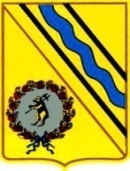 Администрация Тутаевского муниципального районаПОСТАНОВЛЕНИЕот 28.03.2023  № 215-п                                                     г. ТутаевОб утверждении муниципальной целевой программы«Энергосбережение и повышение энергетической эффективности использования электрической энергии при эксплуатации объектов наружного освещения на территории городского поселенияТутаев» на 2023-2028 годы»В соответствии со ст. 179 Бюджетного кодекса Российской Федерации, постановлением Администрации Тутаевского муниципального района от 21.09.2021 года №715-п "Об утверждении Положения о программно-целевом планировании в Тутаевском муниципальном районе и городском поселении Тутаев", Администрация Тутаевского муниципального районаПОСТАНОВЛЯЕТ:1. Утвердить прилагаемую муниципальную целевую программу «Энергосбережение и повышение энергетической эффективности использования электрической энергии при эксплуатации объектов наружного освещения на территории городского поселения Тутаев» на 2023-2028 годы».2. Признать утратившими силу Постановление Администрации Тутаевского муниципального района от 05.06.2020 № 376-п «Об утверждении муниципальной программы «Энергосбережение и повышение энергетической эффективности использования электрической энергии при эксплуатации объектов наружного освещения на территории городского поселения Тутаев» на 2020-2028 годы», Постановление Администрации Тутаевского муниципального района от 28.01.2021 № 62-п «О внесении изменений в постановление Администрации Тутаевского муниципального района от 05.06.2020 № 376-п «Об утверждении муниципальной программы «Энергосбережение и повышение энергетической эффективности использования электрической энергии при эксплуатации объектов наружного освещения на территории городского поселения Тутаев», Постановление Администрации Тутаевского муниципального района от 10.01.2022 № 04-п «О внесении изменений в постановление Администрации Тутаевского муниципального района от 05.06.2020 № 376-п «Об утверждении муниципальной программы «Энергосбережение и повышение энергетической эффективности использования электрической энергии при эксплуатации объектов наружного освещения на территории городского поселения Тутаев».3.  Контроль за исполнением настоящего постановления оставляю за собой.4.  Опубликовать настоящее постановление в Тутаевской массовой муниципальной газете «Берега».    		5. Настоящее постановление вступает в силу с момента его подписания.Временно исполняющий полномочияГлавы Тутаевскогомуниципального района                                                                        О.В.Низова                                                                      УТВЕРЖДЕНА Постановлением АдминистрацииТутаевского муниципального районаот 28.03.2023  № 215-пПАСПОРТ МУНИЦИПАЛЬНОЙ ЦЕЛЕВОЙ ПРОГРАММЫ(наименование программы, без указания дат)1.Общая характеристика сферы реализациимуниципальной целевой программыОсвещение улиц, дорог, проездов, соответствие возрастающим к нему требованиям, способствует обеспечению важнейшего права человека на безопасность и комфортность проживания, снижению количества дорожно-транспортных происшествий и нарушений общественного порядка, формированию привлекательного вечернего облика улиц города. Наружное освещение по своему функциональному назначению относится к благоустройству. Мероприятия данной муниципальной целевой программы предусматривают решение вопросов развития энергосбережения на территории города Тутаев, снижение уровня расходов за потребление электроэнергии, улучшение уровня качества освещения на территории города Тутаева. Реализация муниципальной целевой программы позволит обеспечить: качественное и эффективное освещение города Тутаев, повышение деловой и досуговой активности населения.В настоящее время система наружного освещения города Тутаев включает 72,85 километров воздушных и кабельных линий электропередачи, 2462 светильников, 1170 опор освещения. Установленное в настоящее время оборудование для уличного освещения морально устаревшее и не обеспечивает надлежащий уровень освещенности.Недостаточное выделение средств из бюджета на развитие и модернизацию сетей уличного освещения приводит к увеличению обоснованных жалоб со стороны жителей. Реализация настоящей муниципальной целевой программы «Энергосбережение и повышение энергетической эффективности использования электрической энергии при эксплуатации объектов наружного освещения на территории городского поселения Тутаев» на 2023-2028 годы позволит улучшить качество уличного освещения, при этом сократить затраты на электропотребление.Цель, задачи и целевые показатели муниципальной целевой программы3.    Ресурсное обеспечение муниципальной целевой программы4.Механизм реализации программы  и ее ожидаемые конечные результатыРеализацию муниципальной целевой программы предполагается осуществлять на всей территории города Тутаев (правобережная и левобережная часть).Муниципальная целевая программа должна реализовываться через систему мероприятий, которые должны обеспечивать выполнение поставленных задач и достижение запланированных показателей.Финансирование мероприятий муниципальной целевой программы осуществляется в порядке предоставления межбюджетных трансфертов из бюджета городского поселения Тутаев, утвержденного решением Муниципального Совета городского поселения Тутаев, Тутаевскому муниципальному району в соответствии с исполнением полномочий, и действующим законодательством, в пределах бюджетных ассигнований и лимитов, предусмотренных в бюджете городского поселения Тутаев на эти цели.Ответственный исполнитель муниципальной целевой программы осуществляет:- разработку и внесение изменений в муниципальную целевую программу в соответствии с установленными требованиями;- реализацию муниципальной целевой программы и конечные результаты ее реализации;- подготовку квартальной и годовой отчетности и представляет ее в уполномоченный орган;- оценку эффективности и результативности реализации муниципальной программы;-подготовку заявки на финансирование мероприятий, предусмотренных муниципальной целевой программы;- уточнение целевых показателей, объем затрат на реализацию мероприятий, сроки их реализации, состав исполнителей на основании документов, подтверждающих объем финансирования;- анализ хода реализации мероприятий муниципальной целевой программы, использования бюджетных средств на основе отчетов исполнителей и участников муниципальной целевой программы в целом;- рассмотрение результатов указанного анализа, принятие корректирующих решений и внесение изменений в мероприятия муниципальной целевой программы (при необходимости);- координацию деятельности участников муниципальной целевой программы;- предоставление информации о ходе реализации муниципальной целевой программы;- организацию информационной и разъяснительной работы, направленной на освещение, цели и задач реализуемых мероприятий муниципальной целевой программы.Исполнители муниципальной целевой программы осуществляют: - участие в разработке и реализации мероприятий муниципальной целевой программы;- участие в проведении сбора информации о реализации мероприятий муниципальной целевой программы на предмет целевого использования средств; - представление информации о ходе реализации мероприятий муниципальной  целевой программы;- представление актов выполненных работ и иных документов, подтверждающих исполнение обязательств по заключенному муниципальному контракту (договорам) в рамках реализации мероприятий муниципальной целевой программы.Реализацию Программы предполагается осуществлять на всей территории городского поселения Тутаев. В пределах предусмотренных бюджетных ассигнований и выделенных лимитов из бюджета городского поселения Тутаев, утвержденного решением Муниципального Совета городского поселения Тутаев, исполнители Программы осуществляют финансирование мероприятий Программы в соответствии с действующим законодательством.Реализацию Программы предполагается осуществлять путем перечисления средств бюджета городского поселения Тутаев в бюджет Тутаевского муниципального района в порядке предоставления межбюджетных трансфертов в соответствии с действующим законодательством.Перечень основных мероприятий муниципальной целевой программыОсновные мероприятия муниципальной целевой программы«Энергосбережение и повышение энергетической эффективности использования электрической энергии при эксплуатации объектов наружного освещения на территории городского поселения Тутаев»Наименование муниципальной программы(подпрограммой которой является настоящая муниципальная целевая программа)«Содержание городского хозяйства городского поселения Тутаев»Сведения об утверждении программы(заполняется при внесении изменений)Куратор муниципальной целевой программыВРИП Главы Тутаевского муниципального района О.В. НизоваТел.8(48533) 2-12-78Ответственный исполнитель муниципальной целевой программыМуниципальное казенное учреждение «Управление комплексного содержания территории Тутаевского муниципального района»и.о.директора Дегтярев И.А. тел.8 (48533) 2-50-32Исполнители муниципальной целевой программыМуниципальное казенное учреждение «Управление комплексного содержания территории Тутаевского муниципального района» и.о.директора Дегтярев И.А. тел.8 (48533) 2-50-32Сроки реализации муниципальной целевой программы2023-2028 годыЦель муниципальной целевой программыРазвитие энергосбережения и повышение качества уличного освещения на территории городского поселения Тутаев.Электронный адрес размещения муниципальной программы в информационно-телекоммуникационной  сети «Интернет»Официальный сайт Администрации ТМР,http://admtmr.ru/city/strategicheskoe-planirovanie.phpОбъём финансирования муниципальной целевой программы из всех источников финансирования, в том числе по годам реализации, рублейОбъём финансирования муниципальной целевой программы из всех источников финансирования, в том числе по годам реализации, рублейОбъём финансирования муниципальной целевой программы из всех источников финансирования, в том числе по годам реализации, рублейОбъём финансирования муниципальной целевой программы из всех источников финансирования, в том числе по годам реализации, рублейОбъём финансирования муниципальной целевой программы из всех источников финансирования, в том числе по годам реализации, рублейОбъём финансирования муниципальной целевой программы из всех источников финансирования, в том числе по годам реализации, рублейисточники финансированиявсего 2023 г.(1-ый год реализации)2024 г.(2-ый год реализации)2025 г.(3-ой год реализации)2026-2028 гг.(за пределами планового периода)бюджет поселения77 812 677,0014 806 078,0014 962 078,0015 619 078,0032 425 443,00бюджет района0,000,000,000,000,00областной бюджет0,000,000,000,000,00федеральный бюджет0,000,000,000,000,00итого по бюджету77 812 677,0014 806 078,0014 962 078,0015 619 078,0032 425 443,00внебюджетные источники0,000,000,000,00итого по программе77 812 677,0014 806 078,0014 962 078,0015 619 078,0032 425 443,00Цель программы:Развитие энергосбережения и повышение качества уличного освещения на территории городского поселения ТутаевРазвитие энергосбережения и повышение качества уличного освещения на территории городского поселения ТутаевРазвитие энергосбережения и повышение качества уличного освещения на территории городского поселения ТутаевРазвитие энергосбережения и повышение качества уличного освещения на территории городского поселения ТутаевРазвитие энергосбережения и повышение качества уличного освещения на территории городского поселения ТутаевРазвитие энергосбережения и повышение качества уличного освещения на территории городского поселения ТутаевРазвитие энергосбережения и повышение качества уличного освещения на территории городского поселения ТутаевЗадачи и целевые показатели программыЗадачи и целевые показатели программыЗадачи и целевые показатели программыЗадачи и целевые показатели программыЗадачи и целевые показатели программыЗадачи и целевые показатели программыЗадачи и целевые показатели программыЗадачи и целевые показатели программынаименование целевого показателянаименование целевого показателяединица измерения показателябазовое значение показателяплановое значение показателя на 2023 г.плановое значение показателя на 2024 г.плановое значение показателя на 2025 г.плановое значение показателя на 2026-2028гг.плановое значение показателя на 2026-2028гг.Задача 1:Задача 1:Создание механизма управления потреблением энергетических ресурсов и сокращение бюджетных затрат.Создание механизма управления потреблением энергетических ресурсов и сокращение бюджетных затрат.Создание механизма управления потреблением энергетических ресурсов и сокращение бюджетных затрат.Создание механизма управления потреблением энергетических ресурсов и сокращение бюджетных затрат.Создание механизма управления потреблением энергетических ресурсов и сокращение бюджетных затрат.Создание механизма управления потреблением энергетических ресурсов и сокращение бюджетных затрат.Создание механизма управления потреблением энергетических ресурсов и сокращение бюджетных затрат.показатель 1 Количество замененных светильников для снижения уровня потребления электроэнергиипоказатель 1 Количество замененных светильников для снижения уровня потребления электроэнергииЕдиниц2 4622 4622 46224622 4622 462показатель 2Количество опор освещенияпоказатель 2Количество опор освещенияЕдиниц1 5791 5791 57915791 5791 579показатель 3Количество жалоб населения на некачественное освещениепоказатель 3Количество жалоб населения на некачественное освещениеЕдиниц2798766Источник финансированияВсего,  руб.Оценка расходов (руб.) в том числе по годам реализацииОценка расходов (руб.) в том числе по годам реализацииОценка расходов (руб.) в том числе по годам реализацииОценка расходов (руб.) в том числе по годам реализацииИсточник финансированияВсего,  руб.2023 год2024 год2025 год2026-2028 годы123456бюджет поселения77 812 677,0014 806 078,0014 962 078,0015 619 078,0032 425 443,00бюджет района-----областной бюджет-----федеральный бюджет -----итого по бюджету программы77 812 677,0014 806 078,0014 962 078,0015 619 078,0032 425 443,00внебюджетные источники-----итого по муниципальной целевой программе77 812 677,0014 806 078,0014 962 078,0015 619 078,0032 425 443,002023 год (1-ый год реализации)2023 год (1-ый год реализации)2023 год (1-ый год реализации)2023 год (1-ый год реализации)2023 год (1-ый год реализации)2023 год (1-ый год реализации)2023 год (1-ый год реализации)2023 год (1-ый год реализации)2023 год (1-ый год реализации)Наименование основного мероприятия подпрограммыНаименование основного мероприятия подпрограммыСрок реализации Срок реализации Объем финансирования по мероприятию, руб.Объем финансирования по мероприятию, руб.Ответственный исполнительОжидаемый результат мероприятияОжидаемый результат мероприятияЗадача 1:Задача 1:Создание механизма управления потреблением энергетических ресурсов и сокращение бюджетных затрат.Создание механизма управления потреблением энергетических ресурсов и сокращение бюджетных затрат.Создание механизма управления потреблением энергетических ресурсов и сокращение бюджетных затрат.Создание механизма управления потреблением энергетических ресурсов и сокращение бюджетных затрат.Создание механизма управления потреблением энергетических ресурсов и сокращение бюджетных затрат.Создание механизма управления потреблением энергетических ресурсов и сокращение бюджетных затрат.Создание механизма управления потреблением энергетических ресурсов и сокращение бюджетных затрат.Осуществление действий, направленных на энергосбережение и повышение энергетической эффективности использования электрической энергии при эксплуатации объектов наружного освещения города ТутаеваОсуществление действий, направленных на энергосбережение и повышение энергетической эффективности использования электрической энергии при эксплуатации объектов наружного освещения города Тутаева20232023бюджет поселения7 662 078,00МКУ «Управление комплексного содержания территории ТМР»Развитие энергосбережения и повышение качества уличного освещения на территории городского поселения Тутаев.Развитие энергосбережения и повышение качества уличного освещения на территории городского поселения Тутаев.Осуществление действий, направленных на энергосбережение и повышение энергетической эффективности использования электрической энергии при эксплуатации объектов наружного освещения города ТутаеваОсуществление действий, направленных на энергосбережение и повышение энергетической эффективности использования электрической энергии при эксплуатации объектов наружного освещения города Тутаева20232023бюджет районаМКУ «Управление комплексного содержания территории ТМР»Развитие энергосбережения и повышение качества уличного освещения на территории городского поселения Тутаев.Развитие энергосбережения и повышение качества уличного освещения на территории городского поселения Тутаев.Осуществление действий, направленных на энергосбережение и повышение энергетической эффективности использования электрической энергии при эксплуатации объектов наружного освещения города ТутаеваОсуществление действий, направленных на энергосбережение и повышение энергетической эффективности использования электрической энергии при эксплуатации объектов наружного освещения города Тутаева20232023областной бюджетМКУ «Управление комплексного содержания территории ТМР»Развитие энергосбережения и повышение качества уличного освещения на территории городского поселения Тутаев.Развитие энергосбережения и повышение качества уличного освещения на территории городского поселения Тутаев.Осуществление действий, направленных на энергосбережение и повышение энергетической эффективности использования электрической энергии при эксплуатации объектов наружного освещения города ТутаеваОсуществление действий, направленных на энергосбережение и повышение энергетической эффективности использования электрической энергии при эксплуатации объектов наружного освещения города Тутаева20232023федеральный бюджетМКУ «Управление комплексного содержания территории ТМР»Развитие энергосбережения и повышение качества уличного освещения на территории городского поселения Тутаев.Развитие энергосбережения и повышение качества уличного освещения на территории городского поселения Тутаев.Осуществление действий, направленных на энергосбережение и повышение энергетической эффективности использования электрической энергии при эксплуатации объектов наружного освещения города ТутаеваОсуществление действий, направленных на энергосбережение и повышение энергетической эффективности использования электрической энергии при эксплуатации объектов наружного освещения города Тутаева20232023итого по бюджету мероприятия7 662 078,00МКУ «Управление комплексного содержания территории ТМР»Развитие энергосбережения и повышение качества уличного освещения на территории городского поселения Тутаев.Развитие энергосбережения и повышение качества уличного освещения на территории городского поселения Тутаев.Осуществление действий, направленных на энергосбережение и повышение энергетической эффективности использования электрической энергии при эксплуатации объектов наружного освещения города ТутаеваОсуществление действий, направленных на энергосбережение и повышение энергетической эффективности использования электрической энергии при эксплуатации объектов наружного освещения города Тутаева20232023внебюджетные источникиМКУ «Управление комплексного содержания территории ТМР»Развитие энергосбережения и повышение качества уличного освещения на территории городского поселения Тутаев.Развитие энергосбережения и повышение качества уличного освещения на территории городского поселения Тутаев.Осуществление действий, направленных на энергосбережение и повышение энергетической эффективности использования электрической энергии при эксплуатации объектов наружного освещения города ТутаеваОсуществление действий, направленных на энергосбережение и повышение энергетической эффективности использования электрической энергии при эксплуатации объектов наружного освещения города Тутаева20232023итого по мероприятию7 662 078,00МКУ «Управление комплексного содержания территории ТМР»Развитие энергосбережения и повышение качества уличного освещения на территории городского поселения Тутаев.Развитие энергосбережения и повышение качества уличного освещения на территории городского поселения Тутаев.Продажа электрической энергии (мощности), а также самостоятельное или через привлеченных третьих лиц оказание услуги по передаче электрической энергии и услуги, оказание которых является неотъемлемой частью процесса поставки электрической энергииПродажа электрической энергии (мощности), а также самостоятельное или через привлеченных третьих лиц оказание услуги по передаче электрической энергии и услуги, оказание которых является неотъемлемой частью процесса поставки электрической энергии20232023бюджет поселения7 144 000,00МКУ «Управление комплексного содержания территории ТМР»Развитие энергосбережения и повышение качества уличного освещения на территории городского поселения Тутаев.Развитие энергосбережения и повышение качества уличного освещения на территории городского поселения Тутаев.Продажа электрической энергии (мощности), а также самостоятельное или через привлеченных третьих лиц оказание услуги по передаче электрической энергии и услуги, оказание которых является неотъемлемой частью процесса поставки электрической энергииПродажа электрической энергии (мощности), а также самостоятельное или через привлеченных третьих лиц оказание услуги по передаче электрической энергии и услуги, оказание которых является неотъемлемой частью процесса поставки электрической энергии20232023бюджет районаМКУ «Управление комплексного содержания территории ТМР»Развитие энергосбережения и повышение качества уличного освещения на территории городского поселения Тутаев.Развитие энергосбережения и повышение качества уличного освещения на территории городского поселения Тутаев.Продажа электрической энергии (мощности), а также самостоятельное или через привлеченных третьих лиц оказание услуги по передаче электрической энергии и услуги, оказание которых является неотъемлемой частью процесса поставки электрической энергииПродажа электрической энергии (мощности), а также самостоятельное или через привлеченных третьих лиц оказание услуги по передаче электрической энергии и услуги, оказание которых является неотъемлемой частью процесса поставки электрической энергии20232023областной бюджетМКУ «Управление комплексного содержания территории ТМР»Развитие энергосбережения и повышение качества уличного освещения на территории городского поселения Тутаев.Развитие энергосбережения и повышение качества уличного освещения на территории городского поселения Тутаев.Продажа электрической энергии (мощности), а также самостоятельное или через привлеченных третьих лиц оказание услуги по передаче электрической энергии и услуги, оказание которых является неотъемлемой частью процесса поставки электрической энергииПродажа электрической энергии (мощности), а также самостоятельное или через привлеченных третьих лиц оказание услуги по передаче электрической энергии и услуги, оказание которых является неотъемлемой частью процесса поставки электрической энергии20232023федеральный бюджетМКУ «Управление комплексного содержания территории ТМР»Развитие энергосбережения и повышение качества уличного освещения на территории городского поселения Тутаев.Развитие энергосбережения и повышение качества уличного освещения на территории городского поселения Тутаев.Продажа электрической энергии (мощности), а также самостоятельное или через привлеченных третьих лиц оказание услуги по передаче электрической энергии и услуги, оказание которых является неотъемлемой частью процесса поставки электрической энергииПродажа электрической энергии (мощности), а также самостоятельное или через привлеченных третьих лиц оказание услуги по передаче электрической энергии и услуги, оказание которых является неотъемлемой частью процесса поставки электрической энергии20232023итого по бюджету мероприятия7 144 000,00МКУ «Управление комплексного содержания территории ТМР»Развитие энергосбережения и повышение качества уличного освещения на территории городского поселения Тутаев.Развитие энергосбережения и повышение качества уличного освещения на территории городского поселения Тутаев.Продажа электрической энергии (мощности), а также самостоятельное или через привлеченных третьих лиц оказание услуги по передаче электрической энергии и услуги, оказание которых является неотъемлемой частью процесса поставки электрической энергииПродажа электрической энергии (мощности), а также самостоятельное или через привлеченных третьих лиц оказание услуги по передаче электрической энергии и услуги, оказание которых является неотъемлемой частью процесса поставки электрической энергии20232023внебюджетные источникиМКУ «Управление комплексного содержания территории ТМР»Развитие энергосбережения и повышение качества уличного освещения на территории городского поселения Тутаев.Развитие энергосбережения и повышение качества уличного освещения на территории городского поселения Тутаев.Продажа электрической энергии (мощности), а также самостоятельное или через привлеченных третьих лиц оказание услуги по передаче электрической энергии и услуги, оказание которых является неотъемлемой частью процесса поставки электрической энергииПродажа электрической энергии (мощности), а также самостоятельное или через привлеченных третьих лиц оказание услуги по передаче электрической энергии и услуги, оказание которых является неотъемлемой частью процесса поставки электрической энергии20232023итого по мероприятию7 144 000,00МКУ «Управление комплексного содержания территории ТМР»Развитие энергосбережения и повышение качества уличного освещения на территории городского поселения Тутаев.Развитие энергосбережения и повышение качества уличного освещения на территории городского поселения Тутаев.ИТОГО задача 1ИТОГО задача 1ИТОГО задача 1ИТОГО задача 1бюджет поселения14 806 078,00ИТОГО задача 1ИТОГО задача 1ИТОГО задача 1ИТОГО задача 1бюджет районаИТОГО задача 1ИТОГО задача 1ИТОГО задача 1ИТОГО задача 1областной бюджетИТОГО задача 1ИТОГО задача 1ИТОГО задача 1ИТОГО задача 1федеральный бюджетИТОГО задача 1ИТОГО задача 1ИТОГО задача 1ИТОГО задача 1итого по бюджету мероприятия14 806 078,00ИТОГО задача 1ИТОГО задача 1ИТОГО задача 1ИТОГО задача 1внебюджетные источникиИТОГО задача 1ИТОГО задача 1ИТОГО задача 1ИТОГО задача 1Итого14 806 078,002024 год (2-ый год реализации)2024 год (2-ый год реализации)2024 год (2-ый год реализации)2024 год (2-ый год реализации)2024 год (2-ый год реализации)2024 год (2-ый год реализации)2024 год (2-ый год реализации)2024 год (2-ый год реализации)2024 год (2-ый год реализации)Наименование основного мероприятия подпрограммыНаименование основного мероприятия подпрограммыНаименование основного мероприятия подпрограммыСрок реализации Объем финансирования по мероприятию, руб.Объем финансирования по мероприятию, руб.Ответственный исполнительОжидаемый результат мероприятияОжидаемый результат мероприятияЗадача 1:Задача 1:Задача 1:Создание механизма управления потреблением энергетических ресурсов и сокращение бюджетных затрат.Создание механизма управления потреблением энергетических ресурсов и сокращение бюджетных затрат.Создание механизма управления потреблением энергетических ресурсов и сокращение бюджетных затрат.Создание механизма управления потреблением энергетических ресурсов и сокращение бюджетных затрат.Создание механизма управления потреблением энергетических ресурсов и сокращение бюджетных затрат.Создание механизма управления потреблением энергетических ресурсов и сокращение бюджетных затрат.Осуществление действий, направленных на энергосбережение и повышение энергетической эффективности использования электрической энергии при эксплуатации объектов наружного освещения города ТутаеваОсуществление действий, направленных на энергосбережение и повышение энергетической эффективности использования электрической энергии при эксплуатации объектов наружного освещения города Тутаева2024бюджет поселения7 662 078,00МКУ «Управление комплексного содержания территории ТМР»Развитие энергосбережения и повышение качества уличного освещения на территории городского поселения Тутаев.Развитие энергосбережения и повышение качества уличного освещения на территории городского поселения Тутаев.Осуществление действий, направленных на энергосбережение и повышение энергетической эффективности использования электрической энергии при эксплуатации объектов наружного освещения города ТутаеваОсуществление действий, направленных на энергосбережение и повышение энергетической эффективности использования электрической энергии при эксплуатации объектов наружного освещения города Тутаева2024бюджет районаМКУ «Управление комплексного содержания территории ТМР»Развитие энергосбережения и повышение качества уличного освещения на территории городского поселения Тутаев.Развитие энергосбережения и повышение качества уличного освещения на территории городского поселения Тутаев.Осуществление действий, направленных на энергосбережение и повышение энергетической эффективности использования электрической энергии при эксплуатации объектов наружного освещения города ТутаеваОсуществление действий, направленных на энергосбережение и повышение энергетической эффективности использования электрической энергии при эксплуатации объектов наружного освещения города Тутаева2024областной бюджетМКУ «Управление комплексного содержания территории ТМР»Развитие энергосбережения и повышение качества уличного освещения на территории городского поселения Тутаев.Развитие энергосбережения и повышение качества уличного освещения на территории городского поселения Тутаев.Осуществление действий, направленных на энергосбережение и повышение энергетической эффективности использования электрической энергии при эксплуатации объектов наружного освещения города ТутаеваОсуществление действий, направленных на энергосбережение и повышение энергетической эффективности использования электрической энергии при эксплуатации объектов наружного освещения города Тутаева2024федеральный бюджетМКУ «Управление комплексного содержания территории ТМР»Развитие энергосбережения и повышение качества уличного освещения на территории городского поселения Тутаев.Развитие энергосбережения и повышение качества уличного освещения на территории городского поселения Тутаев.Осуществление действий, направленных на энергосбережение и повышение энергетической эффективности использования электрической энергии при эксплуатации объектов наружного освещения города ТутаеваОсуществление действий, направленных на энергосбережение и повышение энергетической эффективности использования электрической энергии при эксплуатации объектов наружного освещения города Тутаева2024итого по бюджету мероприятия7 662 078,00МКУ «Управление комплексного содержания территории ТМР»Развитие энергосбережения и повышение качества уличного освещения на территории городского поселения Тутаев.Развитие энергосбережения и повышение качества уличного освещения на территории городского поселения Тутаев.Осуществление действий, направленных на энергосбережение и повышение энергетической эффективности использования электрической энергии при эксплуатации объектов наружного освещения города ТутаеваОсуществление действий, направленных на энергосбережение и повышение энергетической эффективности использования электрической энергии при эксплуатации объектов наружного освещения города Тутаева2024внебюджетные источникиМКУ «Управление комплексного содержания территории ТМР»Развитие энергосбережения и повышение качества уличного освещения на территории городского поселения Тутаев.Развитие энергосбережения и повышение качества уличного освещения на территории городского поселения Тутаев.Осуществление действий, направленных на энергосбережение и повышение энергетической эффективности использования электрической энергии при эксплуатации объектов наружного освещения города ТутаеваОсуществление действий, направленных на энергосбережение и повышение энергетической эффективности использования электрической энергии при эксплуатации объектов наружного освещения города Тутаева2024итого по мероприятию7 662 078,00МКУ «Управление комплексного содержания территории ТМР»Развитие энергосбережения и повышение качества уличного освещения на территории городского поселения Тутаев.Развитие энергосбережения и повышение качества уличного освещения на территории городского поселения Тутаев.Продажа электрической энергии (мощности), а также самостоятельное или через привлеченных третьих лиц оказание услуги по передаче электрической энергии и услуги, оказание которых является неотъемлемой частью процесса поставки электрической энергииПродажа электрической энергии (мощности), а также самостоятельное или через привлеченных третьих лиц оказание услуги по передаче электрической энергии и услуги, оказание которых является неотъемлемой частью процесса поставки электрической энергии2024бюджет поселения7 300 000,00МКУ «Управление комплексного содержания территории ТМР»Развитие энергосбережения и повышение качества уличного освещения на территории городского поселения Тутаев.Развитие энергосбережения и повышение качества уличного освещения на территории городского поселения Тутаев.Продажа электрической энергии (мощности), а также самостоятельное или через привлеченных третьих лиц оказание услуги по передаче электрической энергии и услуги, оказание которых является неотъемлемой частью процесса поставки электрической энергииПродажа электрической энергии (мощности), а также самостоятельное или через привлеченных третьих лиц оказание услуги по передаче электрической энергии и услуги, оказание которых является неотъемлемой частью процесса поставки электрической энергии2024бюджет районаМКУ «Управление комплексного содержания территории ТМР»Развитие энергосбережения и повышение качества уличного освещения на территории городского поселения Тутаев.Развитие энергосбережения и повышение качества уличного освещения на территории городского поселения Тутаев.Продажа электрической энергии (мощности), а также самостоятельное или через привлеченных третьих лиц оказание услуги по передаче электрической энергии и услуги, оказание которых является неотъемлемой частью процесса поставки электрической энергииПродажа электрической энергии (мощности), а также самостоятельное или через привлеченных третьих лиц оказание услуги по передаче электрической энергии и услуги, оказание которых является неотъемлемой частью процесса поставки электрической энергии2024областной бюджетМКУ «Управление комплексного содержания территории ТМР»Развитие энергосбережения и повышение качества уличного освещения на территории городского поселения Тутаев.Развитие энергосбережения и повышение качества уличного освещения на территории городского поселения Тутаев.Продажа электрической энергии (мощности), а также самостоятельное или через привлеченных третьих лиц оказание услуги по передаче электрической энергии и услуги, оказание которых является неотъемлемой частью процесса поставки электрической энергииПродажа электрической энергии (мощности), а также самостоятельное или через привлеченных третьих лиц оказание услуги по передаче электрической энергии и услуги, оказание которых является неотъемлемой частью процесса поставки электрической энергии2024федеральный бюджетМКУ «Управление комплексного содержания территории ТМР»Развитие энергосбережения и повышение качества уличного освещения на территории городского поселения Тутаев.Развитие энергосбережения и повышение качества уличного освещения на территории городского поселения Тутаев.Продажа электрической энергии (мощности), а также самостоятельное или через привлеченных третьих лиц оказание услуги по передаче электрической энергии и услуги, оказание которых является неотъемлемой частью процесса поставки электрической энергииПродажа электрической энергии (мощности), а также самостоятельное или через привлеченных третьих лиц оказание услуги по передаче электрической энергии и услуги, оказание которых является неотъемлемой частью процесса поставки электрической энергии2024итого по бюджету мероприятия7 300 000,00МКУ «Управление комплексного содержания территории ТМР»Развитие энергосбережения и повышение качества уличного освещения на территории городского поселения Тутаев.Развитие энергосбережения и повышение качества уличного освещения на территории городского поселения Тутаев.Продажа электрической энергии (мощности), а также самостоятельное или через привлеченных третьих лиц оказание услуги по передаче электрической энергии и услуги, оказание которых является неотъемлемой частью процесса поставки электрической энергииПродажа электрической энергии (мощности), а также самостоятельное или через привлеченных третьих лиц оказание услуги по передаче электрической энергии и услуги, оказание которых является неотъемлемой частью процесса поставки электрической энергии2024внебюджетные источникиМКУ «Управление комплексного содержания территории ТМР»Развитие энергосбережения и повышение качества уличного освещения на территории городского поселения Тутаев.Развитие энергосбережения и повышение качества уличного освещения на территории городского поселения Тутаев.Продажа электрической энергии (мощности), а также самостоятельное или через привлеченных третьих лиц оказание услуги по передаче электрической энергии и услуги, оказание которых является неотъемлемой частью процесса поставки электрической энергииПродажа электрической энергии (мощности), а также самостоятельное или через привлеченных третьих лиц оказание услуги по передаче электрической энергии и услуги, оказание которых является неотъемлемой частью процесса поставки электрической энергии2024итого по мероприятию7 300 000,00МКУ «Управление комплексного содержания территории ТМР»Развитие энергосбережения и повышение качества уличного освещения на территории городского поселения Тутаев.Развитие энергосбережения и повышение качества уличного освещения на территории городского поселения Тутаев.ИТОГО задача 1ИТОГО задача 1ИТОГО задача 1ИТОГО задача 1бюджет поселения14 962 078,00ИТОГО задача 1ИТОГО задача 1ИТОГО задача 1ИТОГО задача 1бюджет районаИТОГО задача 1ИТОГО задача 1ИТОГО задача 1ИТОГО задача 1областной бюджетИТОГО задача 1ИТОГО задача 1ИТОГО задача 1ИТОГО задача 1федеральный бюджетИТОГО задача 1ИТОГО задача 1ИТОГО задача 1ИТОГО задача 1итого по бюджету мероприятия14 962 078,00ИТОГО задача 1ИТОГО задача 1ИТОГО задача 1ИТОГО задача 1внебюджетные источникиИТОГО задача 1ИТОГО задача 1ИТОГО задача 1ИТОГО задача 1Итого14 962 078,002025 год (3-ой год реализации)2025 год (3-ой год реализации)2025 год (3-ой год реализации)2025 год (3-ой год реализации)2025 год (3-ой год реализации)2025 год (3-ой год реализации)2025 год (3-ой год реализации)2025 год (3-ой год реализации)Наименование основного мероприятия подпрограммыСрок реализации Срок реализации Объем финансирования по мероприятию, руб.Объем финансирования по мероприятию, руб.Ответственный исполнительОжидаемый результат мероприятияОжидаемый результат мероприятияЗадача 1:Создание механизма управления потреблением энергетических ресурсов и сокращение бюджетных затрат.Создание механизма управления потреблением энергетических ресурсов и сокращение бюджетных затрат.Создание механизма управления потреблением энергетических ресурсов и сокращение бюджетных затрат.Создание механизма управления потреблением энергетических ресурсов и сокращение бюджетных затрат.Создание механизма управления потреблением энергетических ресурсов и сокращение бюджетных затрат.Создание механизма управления потреблением энергетических ресурсов и сокращение бюджетных затрат.Создание механизма управления потреблением энергетических ресурсов и сокращение бюджетных затрат.Осуществление действий, направленных на энергосбережение и повышение энергетической эффективности использования электрической энергии при эксплуатации объектов наружного освещения города Тутаева20252025бюджет поселения7 662 078,00МКУ «Управление комплексного содержания территории ТМР»Развитие энергосбережения и повышение качества уличного освещения на территории городского поселения Тутаев.Развитие энергосбережения и повышение качества уличного освещения на территории городского поселения Тутаев.Осуществление действий, направленных на энергосбережение и повышение энергетической эффективности использования электрической энергии при эксплуатации объектов наружного освещения города Тутаева20252025бюджет районаМКУ «Управление комплексного содержания территории ТМР»Развитие энергосбережения и повышение качества уличного освещения на территории городского поселения Тутаев.Развитие энергосбережения и повышение качества уличного освещения на территории городского поселения Тутаев.Осуществление действий, направленных на энергосбережение и повышение энергетической эффективности использования электрической энергии при эксплуатации объектов наружного освещения города Тутаева20252025областной бюджетМКУ «Управление комплексного содержания территории ТМР»Развитие энергосбережения и повышение качества уличного освещения на территории городского поселения Тутаев.Развитие энергосбережения и повышение качества уличного освещения на территории городского поселения Тутаев.Осуществление действий, направленных на энергосбережение и повышение энергетической эффективности использования электрической энергии при эксплуатации объектов наружного освещения города Тутаева20252025федеральный бюджетМКУ «Управление комплексного содержания территории ТМР»Развитие энергосбережения и повышение качества уличного освещения на территории городского поселения Тутаев.Развитие энергосбережения и повышение качества уличного освещения на территории городского поселения Тутаев.Осуществление действий, направленных на энергосбережение и повышение энергетической эффективности использования электрической энергии при эксплуатации объектов наружного освещения города Тутаева20252025итого по бюджету мероприятия7 662 078,00МКУ «Управление комплексного содержания территории ТМР»Развитие энергосбережения и повышение качества уличного освещения на территории городского поселения Тутаев.Развитие энергосбережения и повышение качества уличного освещения на территории городского поселения Тутаев.Осуществление действий, направленных на энергосбережение и повышение энергетической эффективности использования электрической энергии при эксплуатации объектов наружного освещения города Тутаева20252025внебюджетные источникиМКУ «Управление комплексного содержания территории ТМР»Развитие энергосбережения и повышение качества уличного освещения на территории городского поселения Тутаев.Развитие энергосбережения и повышение качества уличного освещения на территории городского поселения Тутаев.Осуществление действий, направленных на энергосбережение и повышение энергетической эффективности использования электрической энергии при эксплуатации объектов наружного освещения города Тутаева20252025итого по мероприятию7 662 078,00МКУ «Управление комплексного содержания территории ТМР»Развитие энергосбережения и повышение качества уличного освещения на территории городского поселения Тутаев.Развитие энергосбережения и повышение качества уличного освещения на территории городского поселения Тутаев.Продажа электрической энергии (мощности), а также самостоятельное или через привлеченных третьих лиц оказание услуги по передаче электрической энергии и услуги, оказание которых является неотъемлемой частью процесса поставки электрической энергии20252025бюджет поселения7 957 000,00МКУ «Управление комплексного содержания территории ТМР»Развитие энергосбережения и повышение качества уличного освещения на территории городского поселения Тутаев.Развитие энергосбережения и повышение качества уличного освещения на территории городского поселения Тутаев.Продажа электрической энергии (мощности), а также самостоятельное или через привлеченных третьих лиц оказание услуги по передаче электрической энергии и услуги, оказание которых является неотъемлемой частью процесса поставки электрической энергии20252025бюджет районаМКУ «Управление комплексного содержания территории ТМР»Развитие энергосбережения и повышение качества уличного освещения на территории городского поселения Тутаев.Развитие энергосбережения и повышение качества уличного освещения на территории городского поселения Тутаев.Продажа электрической энергии (мощности), а также самостоятельное или через привлеченных третьих лиц оказание услуги по передаче электрической энергии и услуги, оказание которых является неотъемлемой частью процесса поставки электрической энергии20252025областной бюджетМКУ «Управление комплексного содержания территории ТМР»Развитие энергосбережения и повышение качества уличного освещения на территории городского поселения Тутаев.Развитие энергосбережения и повышение качества уличного освещения на территории городского поселения Тутаев.Продажа электрической энергии (мощности), а также самостоятельное или через привлеченных третьих лиц оказание услуги по передаче электрической энергии и услуги, оказание которых является неотъемлемой частью процесса поставки электрической энергии20252025федеральный бюджетМКУ «Управление комплексного содержания территории ТМР»Развитие энергосбережения и повышение качества уличного освещения на территории городского поселения Тутаев.Развитие энергосбережения и повышение качества уличного освещения на территории городского поселения Тутаев.Продажа электрической энергии (мощности), а также самостоятельное или через привлеченных третьих лиц оказание услуги по передаче электрической энергии и услуги, оказание которых является неотъемлемой частью процесса поставки электрической энергии20252025итого по бюджету мероприятия7 957 000,00Продажа электрической энергии (мощности), а также самостоятельное или через привлеченных третьих лиц оказание услуги по передаче электрической энергии и услуги, оказание которых является неотъемлемой частью процесса поставки электрической энергии20252025внебюджетные источникиПродажа электрической энергии (мощности), а также самостоятельное или через привлеченных третьих лиц оказание услуги по передаче электрической энергии и услуги, оказание которых является неотъемлемой частью процесса поставки электрической энергии20252025итого по мероприятию7 957 000,00ИТОГО задача 1ИТОГО задача 1ИТОГО задача 1бюджет поселения15 619 078,00ИТОГО задача 1ИТОГО задача 1ИТОГО задача 1бюджет районаИТОГО задача 1ИТОГО задача 1ИТОГО задача 1областной бюджетИТОГО задача 1ИТОГО задача 1ИТОГО задача 1федеральный бюджетИТОГО задача 1ИТОГО задача 1ИТОГО задача 1итого по бюджету мероприятия15 619 078,00ИТОГО задача 1ИТОГО задача 1ИТОГО задача 1внебюджетные источникиИТОГО задача 1ИТОГО задача 1ИТОГО задача 1Итого15 619 078,002026-2028 годы (за пределами планового периода)2026-2028 годы (за пределами планового периода)2026-2028 годы (за пределами планового периода)2026-2028 годы (за пределами планового периода)2026-2028 годы (за пределами планового периода)2026-2028 годы (за пределами планового периода)2026-2028 годы (за пределами планового периода)2026-2028 годы (за пределами планового периода)Наименование основного мероприятия подпрограммыНаименование основного мероприятия подпрограммыСрок реализации Объем финансирования по мероприятию, руб.Объем финансирования по мероприятию, руб.Ответственный исполнительОжидаемый результат мероприятияОжидаемый результат мероприятияЗадача 1:Задача 1:Создание механизма управления потреблением энергетических ресурсов и сокращение бюджетных затрат.Создание механизма управления потреблением энергетических ресурсов и сокращение бюджетных затрат.Создание механизма управления потреблением энергетических ресурсов и сокращение бюджетных затрат.Создание механизма управления потреблением энергетических ресурсов и сокращение бюджетных затрат.Создание механизма управления потреблением энергетических ресурсов и сокращение бюджетных затрат.Создание механизма управления потреблением энергетических ресурсов и сокращение бюджетных затрат.Осуществление действий, направленных на энергосбережение и повышение энергетической эффективности использования электрической энергии при эксплуатации объектов наружного освещения города Тутаева2026-2028бюджет поселения30 648 312,00МКУ «Управление комплексного содержания территории ТМР»Развитие энергосбережения и повышение качества уличного освещения на территории городского поселения Тутаев.Развитие энергосбережения и повышение качества уличного освещения на территории городского поселения Тутаев.Осуществление действий, направленных на энергосбережение и повышение энергетической эффективности использования электрической энергии при эксплуатации объектов наружного освещения города Тутаева2026-2028бюджет районаМКУ «Управление комплексного содержания территории ТМР»Развитие энергосбережения и повышение качества уличного освещения на территории городского поселения Тутаев.Развитие энергосбережения и повышение качества уличного освещения на территории городского поселения Тутаев.Осуществление действий, направленных на энергосбережение и повышение энергетической эффективности использования электрической энергии при эксплуатации объектов наружного освещения города Тутаева2026-2028областной бюджетМКУ «Управление комплексного содержания территории ТМР»Развитие энергосбережения и повышение качества уличного освещения на территории городского поселения Тутаев.Развитие энергосбережения и повышение качества уличного освещения на территории городского поселения Тутаев.Осуществление действий, направленных на энергосбережение и повышение энергетической эффективности использования электрической энергии при эксплуатации объектов наружного освещения города Тутаева2026-2028федеральный бюджетМКУ «Управление комплексного содержания территории ТМР»Развитие энергосбережения и повышение качества уличного освещения на территории городского поселения Тутаев.Развитие энергосбережения и повышение качества уличного освещения на территории городского поселения Тутаев.Осуществление действий, направленных на энергосбережение и повышение энергетической эффективности использования электрической энергии при эксплуатации объектов наружного освещения города Тутаева2026-2028итого по бюджету мероприятия30 648 312,00МКУ «Управление комплексного содержания территории ТМР»Развитие энергосбережения и повышение качества уличного освещения на территории городского поселения Тутаев.Развитие энергосбережения и повышение качества уличного освещения на территории городского поселения Тутаев.Осуществление действий, направленных на энергосбережение и повышение энергетической эффективности использования электрической энергии при эксплуатации объектов наружного освещения города Тутаева2026-2028внебюджетные источникиМКУ «Управление комплексного содержания территории ТМР»Развитие энергосбережения и повышение качества уличного освещения на территории городского поселения Тутаев.Развитие энергосбережения и повышение качества уличного освещения на территории городского поселения Тутаев.Осуществление действий, направленных на энергосбережение и повышение энергетической эффективности использования электрической энергии при эксплуатации объектов наружного освещения города Тутаева2026-2028итого по мероприятию30 648 312,00МКУ «Управление комплексного содержания территории ТМР»Развитие энергосбережения и повышение качества уличного освещения на территории городского поселения Тутаев.Развитие энергосбережения и повышение качества уличного освещения на территории городского поселения Тутаев.Продажа электрической энергии (мощности), а также самостоятельное или через привлеченных третьих лиц оказание услуги по передаче электрической энергии и услуги, оказание которых является неотъемлемой частью процесса поставки электрической энергии2026-2028бюджет поселения1 777 131,00МКУ «Управление комплексного содержания территории ТМР»Развитие энергосбережения и повышение качества уличного освещения на территории городского поселения Тутаев.Развитие энергосбережения и повышение качества уличного освещения на территории городского поселения Тутаев.Продажа электрической энергии (мощности), а также самостоятельное или через привлеченных третьих лиц оказание услуги по передаче электрической энергии и услуги, оказание которых является неотъемлемой частью процесса поставки электрической энергии2026-2028бюджет районаМКУ «Управление комплексного содержания территории ТМР»Развитие энергосбережения и повышение качества уличного освещения на территории городского поселения Тутаев.Развитие энергосбережения и повышение качества уличного освещения на территории городского поселения Тутаев.Продажа электрической энергии (мощности), а также самостоятельное или через привлеченных третьих лиц оказание услуги по передаче электрической энергии и услуги, оказание которых является неотъемлемой частью процесса поставки электрической энергии2026-2028областной бюджетМКУ «Управление комплексного содержания территории ТМР»Развитие энергосбережения и повышение качества уличного освещения на территории городского поселения Тутаев.Развитие энергосбережения и повышение качества уличного освещения на территории городского поселения Тутаев.Продажа электрической энергии (мощности), а также самостоятельное или через привлеченных третьих лиц оказание услуги по передаче электрической энергии и услуги, оказание которых является неотъемлемой частью процесса поставки электрической энергии2026-2028федеральный бюджетМКУ «Управление комплексного содержания территории ТМР»Развитие энергосбережения и повышение качества уличного освещения на территории городского поселения Тутаев.Развитие энергосбережения и повышение качества уличного освещения на территории городского поселения Тутаев.Продажа электрической энергии (мощности), а также самостоятельное или через привлеченных третьих лиц оказание услуги по передаче электрической энергии и услуги, оказание которых является неотъемлемой частью процесса поставки электрической энергии2026-2028итого по бюджету мероприятия1 777 131,00МКУ «Управление комплексного содержания территории ТМР»Развитие энергосбережения и повышение качества уличного освещения на территории городского поселения Тутаев.Развитие энергосбережения и повышение качества уличного освещения на территории городского поселения Тутаев.Продажа электрической энергии (мощности), а также самостоятельное или через привлеченных третьих лиц оказание услуги по передаче электрической энергии и услуги, оказание которых является неотъемлемой частью процесса поставки электрической энергии2026-2028внебюджетные источникиМКУ «Управление комплексного содержания территории ТМР»Развитие энергосбережения и повышение качества уличного освещения на территории городского поселения Тутаев.Развитие энергосбережения и повышение качества уличного освещения на территории городского поселения Тутаев.Продажа электрической энергии (мощности), а также самостоятельное или через привлеченных третьих лиц оказание услуги по передаче электрической энергии и услуги, оказание которых является неотъемлемой частью процесса поставки электрической энергии2026-2028итого по мероприятию1 777 131,00МКУ «Управление комплексного содержания территории ТМР»Развитие энергосбережения и повышение качества уличного освещения на территории городского поселения Тутаев.Развитие энергосбережения и повышение качества уличного освещения на территории городского поселения Тутаев.ИТОГО задача 1ИТОГО задача 1бюджет поселения32 425 443,00ИТОГО задача 1ИТОГО задача 1бюджет районаИТОГО задача 1ИТОГО задача 1областной бюджетИТОГО задача 1ИТОГО задача 1федеральный бюджетИТОГО задача 1ИТОГО задача 1итого по бюджету мероприятия32 425 443,00ИТОГО задача 1ИТОГО задача 1внебюджетные источникиИТОГО задача 1ИТОГО задача 1итого32 425 443,00